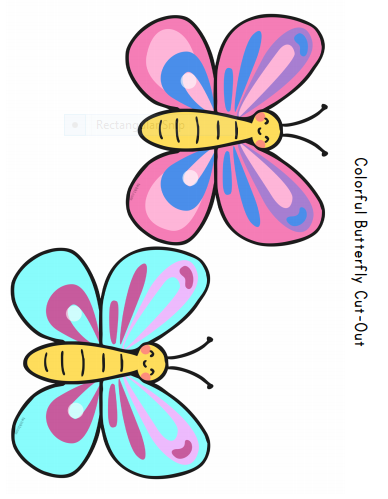 Cut out butterflies and stick onto a blue background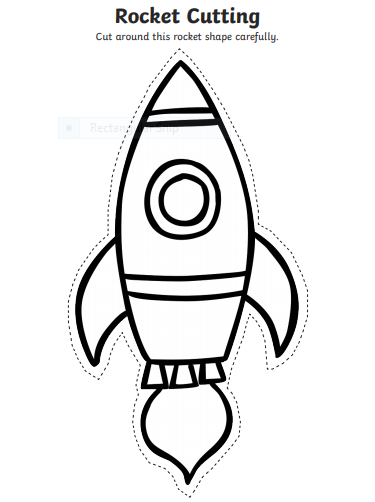 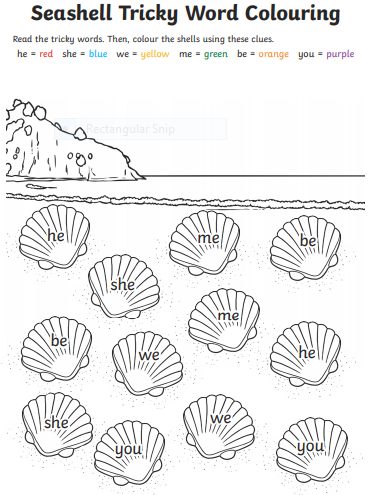 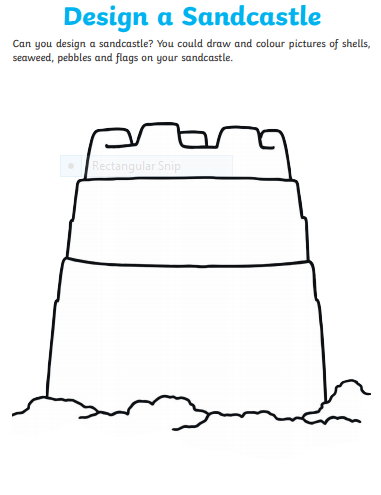  join the dots 1---20 and design/colour your own T-shirt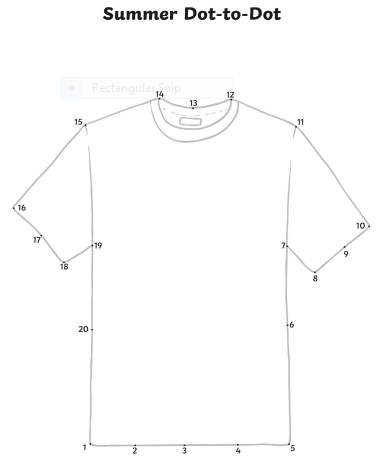 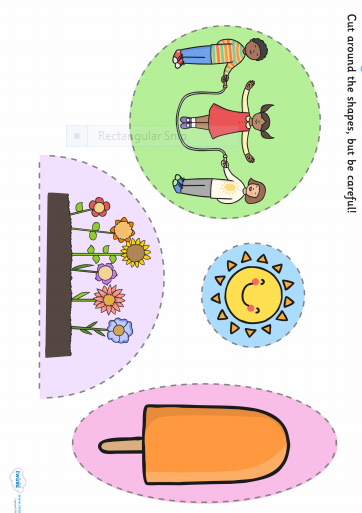 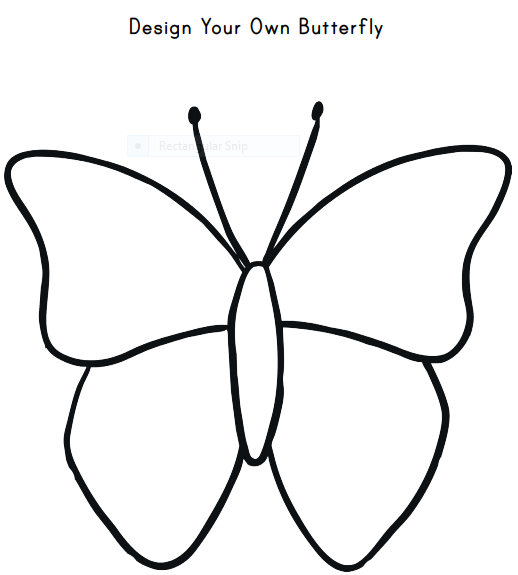              Cut out shapes and stick onto a background to make a bee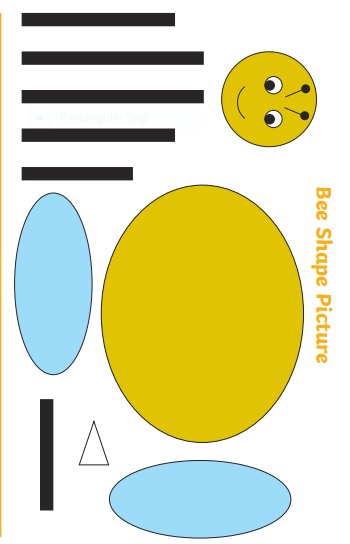 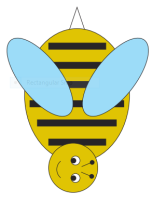 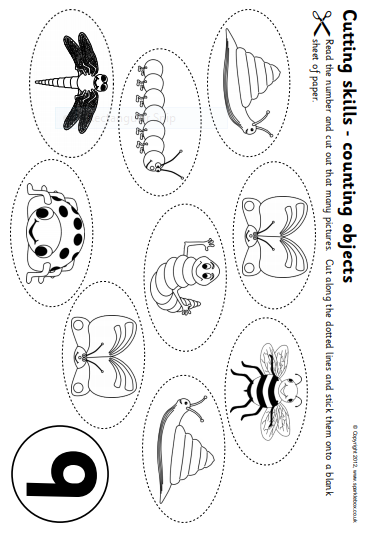 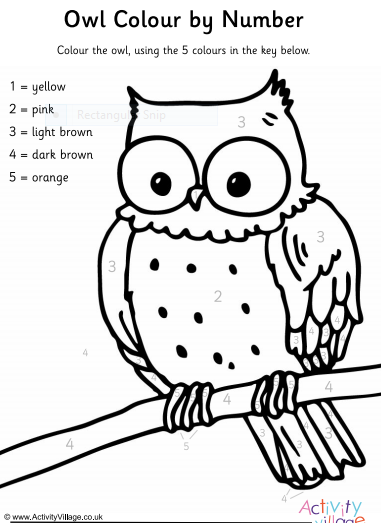 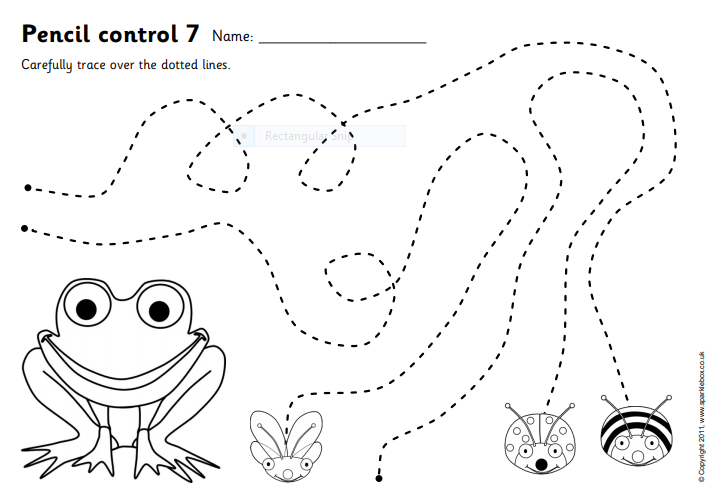 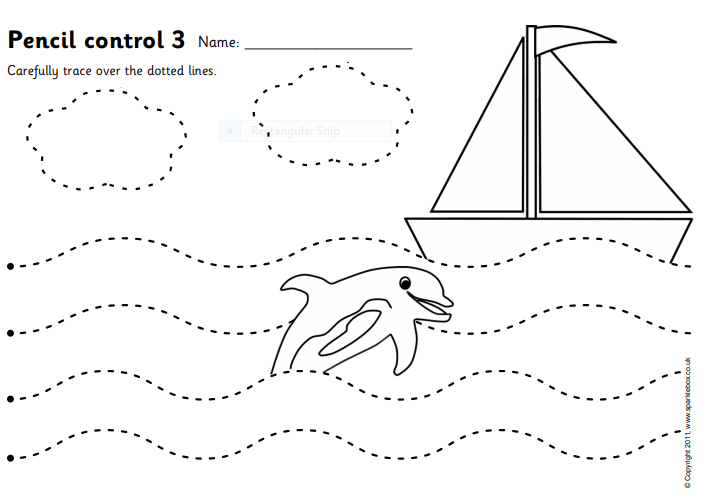 Don’t forget to colour the pictures!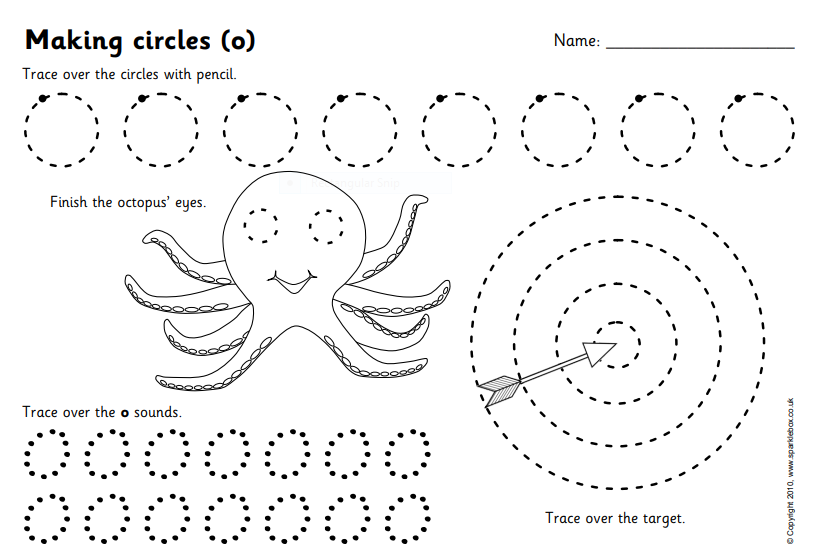 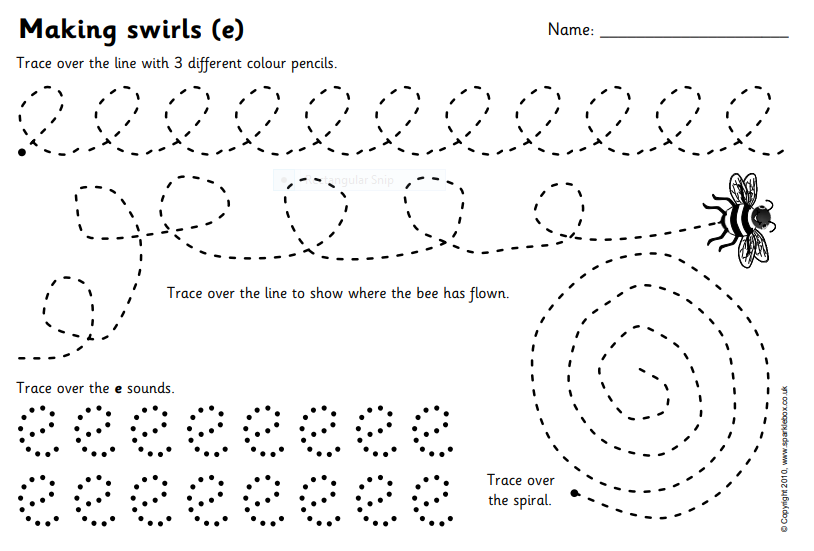 You might like to try these drawing /colouring activities!  Enjoy!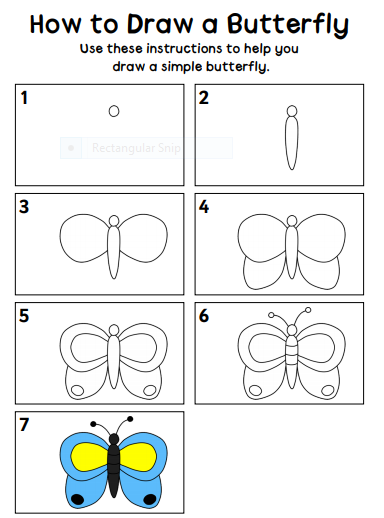 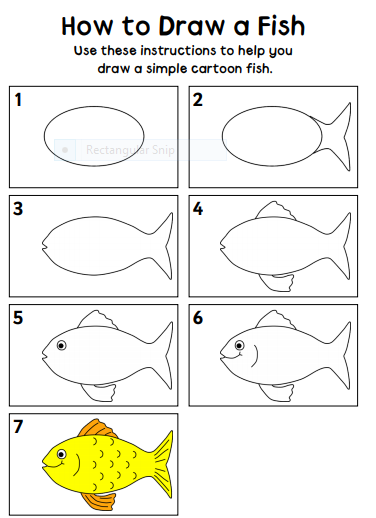 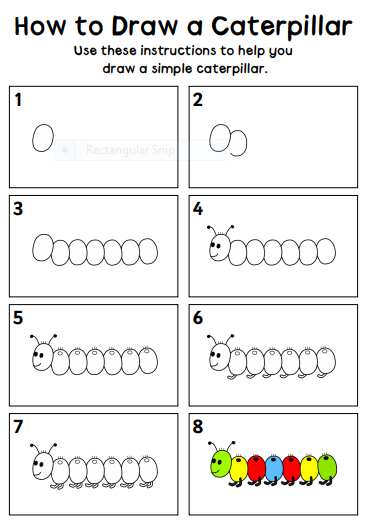 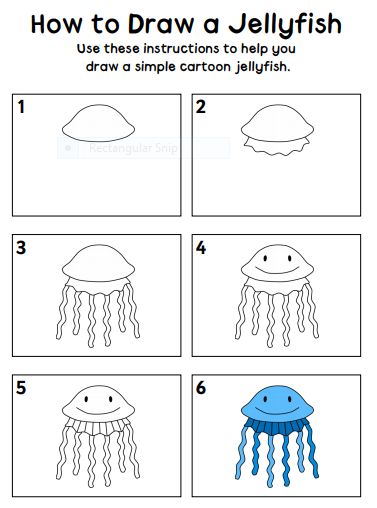 